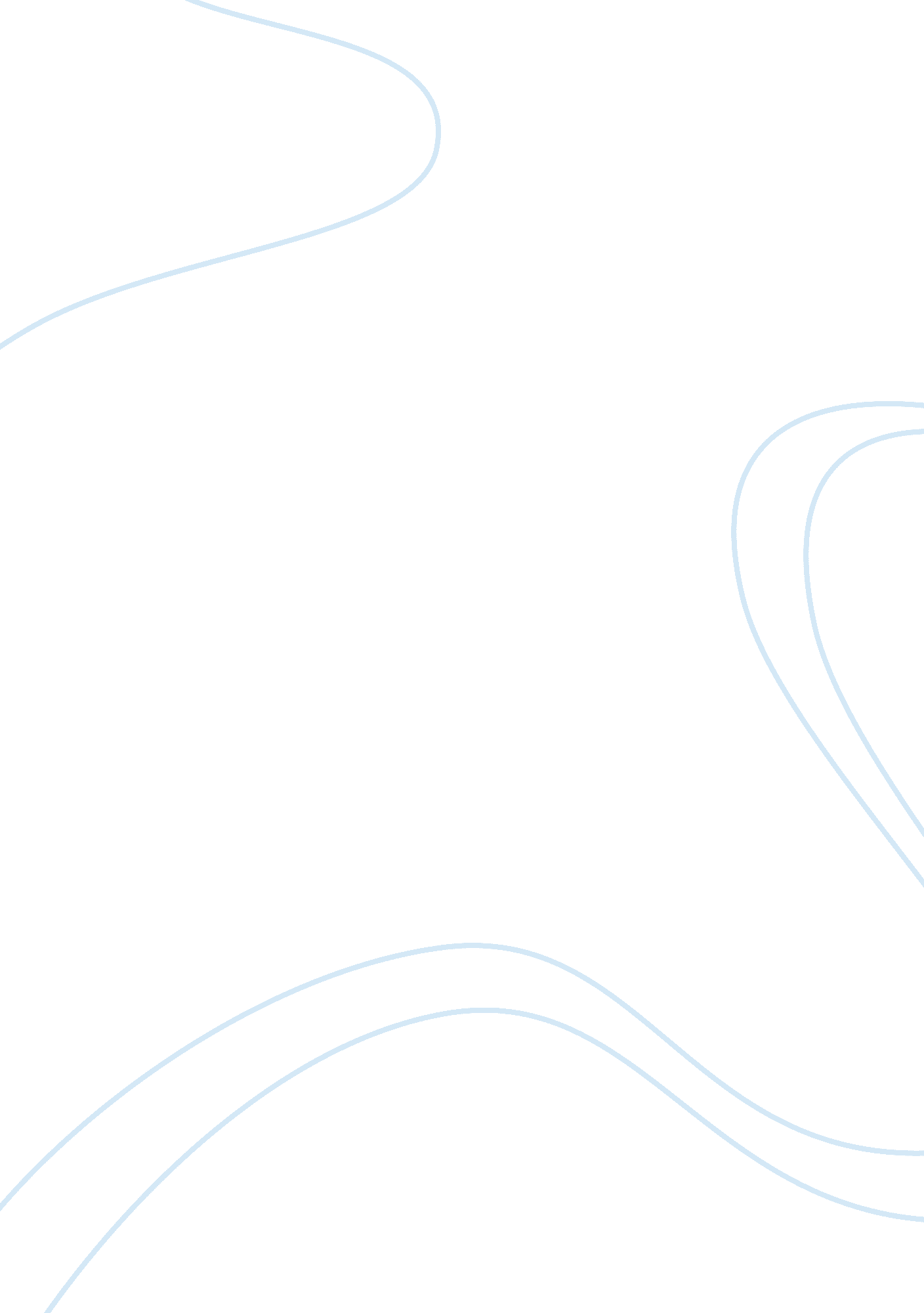 Two fishermen literary paragraph essay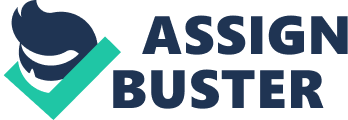 Saber, Aroma ELLA AAA Mrs. G. Stoner In the short story Two Fishermen by Morley Callaghan, the main character K. Smith reveals the author’s view against capital punishment through the contradiction of his affable nature and small appearance with his role of executioner. One of the first questions that are asked about Smith is “ Did he look like the hangman? ” This indicates that the author wants us to focus on Smithy’s physical appearance and compare it to that of a hangman. At the beginning of the story, he is described as “ a lid, harmless-looking little guy” who is “ awfully polite”. When Michael first sees Smithy, he is observed to be a “ little fellow without a hat…. A very small man with little grey baby curls on the back of his neck… ” Callaghan uses words such as “ little fellow”, “ very small”, and “ little grey baby curls” to make his physical appearance resemble that of a child which is dissimilar to what a hangman would be visualized like. Smithy seems to have a very friendly nature as he smiles a lot and really appreciates Michaels company. Moreover, he talks about his wife and children, which shows that he has a family he loves and cares about. Not only Smithy physical appearance, but also his neighborly nature goes against the stereotypical image of a hangman. Callaghan uses this Irony to give his readers the message that capital punishment should not be supported. According to Smithy, he works as an executioner because he believes that “ somebody’s got to do the Job”. Due to the existence of capital punishment, a man as warm and pleasant as Smithy finds the deed for a hangman to be Important. He also seems to be deluding himself Into thinking that capital punishment Is essential to eliminate the criminals from the society. When Michael asks him If he has heard about Thomas Delaney, he responds back saying “ l never read about them”. He does not want to read about the people he Is to execute so that he does not sympathize with them. This suggests that he Is not truly comfortable with his occupation but deceives himself Into thinking that he Is. Furthermore, he does not seem to enjoy his Job. Upon being questioned how he feels about his work, he does not state whether he Likes It or not but rather replies “ you get used to It”. Also, when he Is fishing with Michael, he makes a toast to the “ happy days” Implying Irony that the happy days are gone and deep down, he Is guilt ridden for the work he does. Overall, the author’s purpose for creating the Image of Smutty very different than a hangman Is to tell the audience that capital punishment Is should also be considered murder and that It does not make one much different than he criminal himself. Two Fishermen Literary Paragraph By rummaging a hangman. Callaghan uses this irony to give his readers the message that capital need for a hangman to be important. He also seems to be deluding himself into thinking that capital punishment is essential to eliminate the criminals from the society. When Michael asks him if he has heard about Thomas Delaney, he responds is to execute so that he does not sympathize with them. This suggests that he is not truly comfortable with his occupation but deceives himself into thinking that he is. Out his work, he does not state whether he likes it or not but rather replies “ you get used to it”. Also, when he is fishing with Michael, he makes a toast to the “ happy days” implying irony that the happy days are gone and deep down, he is guilt ridden for the work he does. Overall, the author’s purpose for creating the image of Smithy very different than a hangman is to tell the audience that capital punishment is should also be considered murder and that it does not make one much different than 